                                           Sabato 24 Marzo 2018*/**/***/**** ricognizione unicaIl comitato organizzatore NON RISPONDE di eventuali furti e/o danni subiti nei parcheggi o nelle scuderie.! PARCHEGGI E SCUDERIE NON CUSTODITI !MAGGIOREISEOInizio ore   8.006 anniInizio ore   8.155 anni */ A100* / A110* / A120* / A130 *Circa ore 9.10C 135 mistaA seguireC 140 tempoCirca ore 12.20C 130 fasi c. **A seguireC 125 fasi c.**Circa ore 14.30B 90 prec. ***A seguireB 100 tempo ***A seguireB 110 tempo ***Circa  ore 15.00C 120 tempo ****A seguireC 115 tempo ****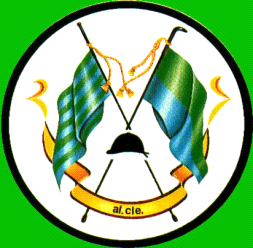 